1.	IntroductionThe meetings of the Rapporteur Groups (RGs) of Study Groups (SGs) of the Telecommunication Development Sector of the International Telecommunication Union (ITU-D) that were held in January, 2017 and the consideration of the draft Final Reports on the Questions of SG 1 and SG 2 identified the need to optimize the activities of both SG.It is important to note a clear imbalance between the SGs activities from the perspective of interest expressed by member countries, which reflects in the number of provided contributions (the difference reaches about 100 contributions). This imbalance leads to an acute shortage of time for consideration of the documents submitted to SG 1. To exclude (reduce) duplication of conducted research, it is advisable to consider reducing the number of Study Questions by reviewing and/or rearranging them.As part of the SGs’ restructuring process, it is necessary to reflect the important role of the Sustainable Development Goals (SDGs) defined by the UN General Assembly Resolution A /70/1 "Transforming our world: the 2030 Agenda for Sustainable Development", The World Summit on the Information Society (WSIS), as well as the WSIS-SDG Matrix.These circumstances determined a number of possibilities for further improving the efficiency of both the ITU-D SGs and the entire Sector as a whole, by reviewing the structure of the SGs, as well as reviewing and rearranging a number of Study Questions. As part of ITU-D SGs restructuring, the Russian Federation proposes to continue to use the Working Parties (WP) mechanism, taking into account the achievements of activities conducted within joint WP 1/2 during the current ITU-D Study period, as well as positive experience of permanent joint WPs operation within other ITU Sectors’ SGs. It is also proposed to continue to use the mechanism for the functioning of joint groups with other ITU Sectors in order to avoid duplication of ongoing researches and to comply with the interests of developing countries on relevant topics. In addition, Question 9/2, "Identification of study topics in the ITU T and ITU R study groups which are of particular interest to developing countries", is proposed to be taken outside the framework of ITU-D activities and included in scope of the Inter-Sector Coordination Team on issues of mutual interest of the Telecommunication Development Advisory Group (TDAG).2.	ProposalAs part of the revision of the ITU-D SGs’ structure, this contribution addresses issues highlighted in a number of WTDC Resolutions, in particular Resolutions 1 and 2. To illustrate the proposals, ITU-D SGs’ restructuring is reflected in the form of the revision of Annex 2 to WTDC Resolution 2. Detailed information on the revision and rearrangement of the Study Questions is presented below in Table 1.In addition, based on the other Sectors’ Study Groups’ experience of applying the Working Parties mechanism, the options for draft time management plans for the ITU-D Study Groups and Rapporteur Groups meetings are presented, including typical time management plan used in the current ITU-D Study period (Tables 2-4). Annex 2 to Resolution 2 (Rev. Dubai, 2014)Questions assigned by the World Telecommunication 
Development Conference to ITU-D study groups Study Group 1–	Question 1/1: Policy, regulatory and technical aspects of the migration from existing networks to broadband networks in developing countries, including next-generation networks, m-services, OTT services and the implementation of IPv6–	Question 3/1: Access to cloud computing: Challenges  opportunities for developing countries–	Question 4/1: Economic policies and methods of determining the costs of services related to national telecommunication/ICT networks, including next-generation networks –	Question 6/1: Consumer information, protection and rights: Laws, regulation, economic bases, consumer networks –	Resolution 9: Participation of countries, particularly developing countries, in spectrum managementStudy Group 2–	Question 1/2: Creating the smart society: Social and economic development through ICT applications–	Question 3/2: Securing information and communication networks: Best practices for developing a culture of cybersecurity –	Question 4/2: Assistance to developing countries for implementing conformance and interoperability programmes–	Question 2/2: Information and telecommunications/ICTs for e-health)–	Question 5/2: Utilization of telecommunications/ICTs for disaster preparedness, mitigation and response –	Question 6/2: ICT and climate changeTable 1. Proposals for the revision and rearrangement of ITU-D Study Groups 1 and 2’ Study QuestionsTable 2. Typical draft time management plan for Rapporteur Groups and Study Groups meetings, based on time management plans used in the current ITU-D Study period 2014-2017 (9 Questions in each Study Group, one Working party in Study Group 2)* WP 1/2 could be reallocated to SG 1 or SG 2 in accordance of necessity and Terms of ReferenceTable 3. Typical draft time management plan for Rapporteur Groups and Study Groups meetings, based on experience of ITU-R Study Group 1 (Parallel holding of Working Parties’ meetings; Questions assigned to Working Parties; number of Questions (6-7) proposed by contribution; assignment of 2 Working Parties to each Study Group)Table 4. Typical draft time management plan for Rapporteur Groups and Study Groups meetings, based on experience of ITU-T Study Group 3 (Consecutive holding of Working Parties’ meetings; Questions assigned to Working Parties; number of Questions (6-7) proposed by contribution; assignment of 2 Working Parties to each Study Group) _________________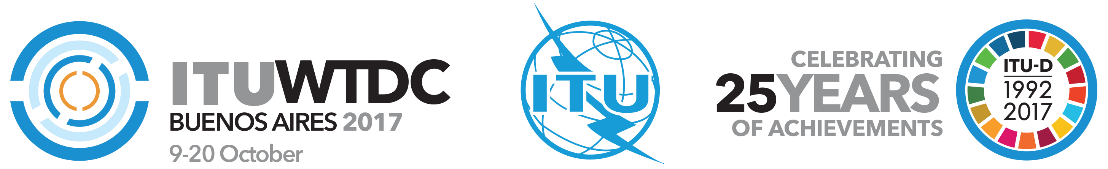 Telecommunication Development
Advisory Group (TDAG)22nd Meeting, Geneva, 9-12 May 2017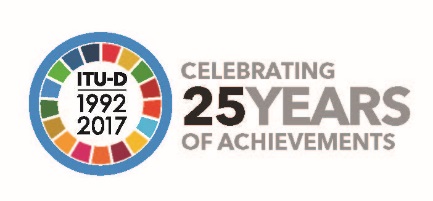 Document TDAG17-22/56-E26 March 2017Original: RussianRussian FederationRussian FederationRussian FederationPROPOSALS FOR THE REVISION AND REARRANGEMENT 
OF ITU-D STUDY GROUPS 1 AND 2 STUDY’ QUESTIONSPROPOSALS FOR THE REVISION AND REARRANGEMENT 
OF ITU-D STUDY GROUPS 1 AND 2 STUDY’ QUESTIONSPROPOSALS FOR THE REVISION AND REARRANGEMENT 
OF ITU-D STUDY GROUPS 1 AND 2 STUDY’ QUESTIONSSummary:As part of the revision of the ITU-D SGs’ structure, this contribution addresses issues highlighted in a number of WTDC Resolutions, in particular Resolutions 1 and 2. To illustrate the proposals, ITU-D SGs’ restructuring is reflected in the form of the revision of Annex 2 to WTDC Resolution 2. Detailed information on the revision and rearrangement of the Study Questions is presented below in Table 1. In addition, based on the other Sectors’ Study Groups’ experience of applying the Working Parties mechanism, the options for draft time management plans for the ITU-D Study Groups and Rapporteur Groups meetings are presented, including typical time management plan used in the current ITU-D Study period (Tables 2-4).Action required:TDAG is invited to consider this document and take action.References:N/ASummary:As part of the revision of the ITU-D SGs’ structure, this contribution addresses issues highlighted in a number of WTDC Resolutions, in particular Resolutions 1 and 2. To illustrate the proposals, ITU-D SGs’ restructuring is reflected in the form of the revision of Annex 2 to WTDC Resolution 2. Detailed information on the revision and rearrangement of the Study Questions is presented below in Table 1. In addition, based on the other Sectors’ Study Groups’ experience of applying the Working Parties mechanism, the options for draft time management plans for the ITU-D Study Groups and Rapporteur Groups meetings are presented, including typical time management plan used in the current ITU-D Study period (Tables 2-4).Action required:TDAG is invited to consider this document and take action.References:N/ASummary:As part of the revision of the ITU-D SGs’ structure, this contribution addresses issues highlighted in a number of WTDC Resolutions, in particular Resolutions 1 and 2. To illustrate the proposals, ITU-D SGs’ restructuring is reflected in the form of the revision of Annex 2 to WTDC Resolution 2. Detailed information on the revision and rearrangement of the Study Questions is presented below in Table 1. In addition, based on the other Sectors’ Study Groups’ experience of applying the Working Parties mechanism, the options for draft time management plans for the ITU-D Study Groups and Rapporteur Groups meetings are presented, including typical time management plan used in the current ITU-D Study period (Tables 2-4).Action required:TDAG is invited to consider this document and take action.References:N/AQuestionProposed Actions(Continue, revise, move, merge, cancel)Description / Comments (indicate the subject areas that will be studied in case of revision of Questions or indicate the reasons for Question’s merger/cancelation)Study Group 1Study Group 1Study Group 1Working Party 1/1 “Reduce inequality (Goal 10), including the digital divide”QUESTION 1/1
“Policy, regulatory and technical aspects of the migration from existing networks to broadband networks in developing countries, including next-generation networks and m-services, as well as their implementation aspects”MergeProposal: 1. Merge Questions 1/1, 2/1 and 5/1 in the framework of Question 1/1.2. Entitle the Question «Policy, regulatory and technical aspects of the migration from existing networks to broadband networks in developing countries, including next-generation networks and m-services, as well as their implementation aspects».3. Eliminate the topic of IPv6 implementation from the Mandate of the Question, due to the current weak interest of ITU members.4. Transfer the section on "over the top" technology services to Question 3/1.5. Assign the Question to Working Party 1/1 “Reduce inequality (Goal 10), including the digital divide”.Purpose: Within the framework of this Question, a wide range of unrelated problems is considered (next generation networks, OTT and transition to IPv6). Many contributions were submitted by the administration and members of the Sector at the same time to Questions 2/1 and 5/1. There was also a crossover of Question 2/1 and 1/1 activities on topics of next-generation networks. These circumstances created a shortage of time for discussion of documents during the current Study period and complicated work on the Reports on the relevant issues.QUESTION 2/1
“Broadband access technologies, including International Mobile Telecommunications (IMT), for developing countries”CancelProposal: 1. Cancel the Question.Purpose: During current study period many contributions were submitted by the administration and members of the Sector at the same time to Questions 2/1 and 5/1. There was also a crossover of Question 2/1 and 1/1 activities on topics of next-generation networks. These circumstances created a shortage of time for discussion of documents during the current Study period and complicated work on the Reports on the relevant issues. Considering the mentioned above it is proposed to merge Questions 1/1, 2/1 and 5/1.Working Party 1/1 “Reduce inequality (Goal 10), including the digital divide”QUESTION 3/1
“Implementation of emerging technologies in developing countries. Access to Cloud Computing, OTT, IoT, Big Data: Challenges, Opportunities and Prospects for Developing Countries”ReviseProposal: 1. Entitle the Question “Implementation of emerging technologies in developing countries. Access to Cloud Computing, OTT, IoT, Big Data: Challenges, Opportunities and Prospects for Developing Countries”.2. Include the section on "over the top" technology services from Question 1/1.3. Include topics related to the implementation of advanced technologies in developing countries, including IoT and Big Data, in scope of the Question.4. Assign the Question to Working Party 1/1 “Reduce inequality (Goal 10), including the digital divide”.Purpose: During current study period many contributions were submitted by the administration and members of the Sector at the same time to Questions 2/1 and 5/1. There was also a crossover of Question 2/1 and 1/1 activities on topics of next-generation networks. These circumstances created a shortage of time for discussion of documents during the current Study period and complicated work on the Reports on the relevant issues.Working Party 2/1 “Economic and Regulatory Issues”QUESTION 4/1“Economic policies and methods of determining the costs of services related to national telecommunication/ICT networks, including next-generation networks”ReviseProposal: 1. Establish joint Working Party of ITU-D SG 1/ITU-Т SG 3 on economic aspects of telecommunications usage in developing countries.2. Assign the Question to Working Party 2/1 “Economic and Regulatory Issues”.Purpose: The subject matter of this Question closely resembles the studies conducted in ITU-R WP 1B and particularly ITU-T SG 3. The need to strengthen the coordination of ITU Sectors activities. QUESTION 5/1
“Telecommunications/ICTs for rural and remote areas”CancelProposal: 1. Cancel the Question.Purpose: During current study period many contributions were submitted by the administration and members of the Sector at the same time to Questions 2/1 and 5/1. There was also a crossover of Question 2/1 and 1/1 activities on topics of next-generation networks. These circumstances created a shortage of time for discussion of documents during the current Study period and complicated work on the Reports on the relevant issues.Working Party 2/1 “Economic and Regulatory Issues”QUESTION 6/1
“Consumer information, protection and rights: Laws, regulation, economic bases, consumer networks”ContinueProposal: Assign the Question to Working Party 2/1 “Economic and Regulatory Issues”.Working Party 1/1 “Reduce inequality (Goal 10), including the digital divide”QUESTION 7/1
“Access to telecommunication/ICT services by persons with disabilities and with specific needs”ContinueProposal: 1. Assign the Question to Working Party 1/1 “Reduce inequality (Goal 10), including the digital divide”.Purpose: Compliance between the Question’s subject matter and Goal 10, as well as appropriateness of grouping this Question with other Questions of the Working Party 1/1.Working Party 1/1 “Reduce inequality (Goal 10), including the digital divide”QUESTION 8/1
“Examination of strategies and methods of digital terrestrial broadcasting and implementation of new services”ReviseProposal: 1. Revise mandate of the Question.2. Entitle the Question “Examination of strategies and methods of digital terrestrial broadcasting and implementation of new services”.3. Assign the Question to Working Party 1/1 “Reduce inequality (Goal 10), including the digital divide”.Purpose: The need to expand the scope of the Question, in particular, on the use of Digital Dividend and the transition to digital audio broadcasting.Working Party 2/1 “Economic and Regulatory Issues”RESOLUTION 9
“Participation of countries, particularly developing countries, in spectrum management”ReviseProposal: 1. Change working mode of the Joint Group, in particular by refusal to develop the Report on Resolution 9, focusing only on guidelines and organization of seminars for developing countries on the topic of radio frequency spectrum management.2. Assign the Question to Working Party 2/1 “Economic and Regulatory Issues”.Purpose: The subject matter of this Question closely resembles the studies conducted in ITU-R WP 1B. The need to strengthen the coordination of ITU Sectors activities.Study Group 2Study Group 2Study Group 2Working Party 1/2 “Ensuring the openness, security, vitality and environmental sustainability of cities and human settlements (Goal 11)”QUESTION 1/2
“Creating the smart society: Social and economic development through ICT applications”ReviseProposal: 1. Revise mandate of the Question to clarify the subject matters.2. Eliminate the topic of “smart” cybersecurity from the Mandate of the Question 1/2 and include it in scope of the Question 3/2.3. Assign the Question to Working Party 1/2 “Ensuring the openness, security, vitality and environmental sustainability of cities and human settlements (Goal 11)”.Purpose: This Question considers a very wide range of different topics. At the beginning of the Study period, when creating the Question, it was implied that only "non-infrastructural" components, for example, "smart government", would be included in it. In the course of the work, member countries proposed a large number of "infrastructural" and " applicative " topics, including broadband access for an "smart" society or "smart" road safety. The third type of submitted documents is contributions in some or other way related to cybersecurity. Since there is a separate Question for studying all aspects of cybersecurity, it is advisable to redirect all contributions on "smart" cybersecurity to it in the future.Working Party 2/2 “Issues related to health (Goal 3), climate change (Goal 13) and the environment (Goal 15)”QUESTION 2/2
“Information and telecommunications for e-health, including human exposure to electromagnetic fields”MergeProposal: 1. Merge Questions 2/2 and 7/2 in the framework of Question 2/2.2. Entitle the Question “Information and telecommunications for e-health, including human exposure to electromagnetic fields”3. Assign the Question to Working Party 2/2 “Issues related to health (Goal 3), climate change (Goal 13) and the environment (Goal 15)”.Purpose: Compliance between the Question’s subject matter and Goal 3, as well as appropriateness of grouping this Question with other Questions of the Working Party 2/2.Working Party 1/2 “Ensuring the openness, security, vitality and environmental sustainability of cities and human settlements (Goal 11)”QUESTION 3/2
“Securing information and communication networks: Best practices for developing a culture of cybersecurity”ReviseProposal: 1. Revise mandate of the Question to clarify the subject matters. 2. Include topics related to security of the creating of "smart" cities, which before were studied under Question 1/2, in the scope Question 3/2.3. Assign the Question to Working Party 1/2 “Ensuring the openness, security, vitality and environmental sustainability of cities and human settlements (Goal 11)”.Purpose: Need to optimize the mandate of the Question.Working Party 1/2 “Ensuring the openness, security, vitality and environmental sustainability of cities and human settlements (Goal 11)”QUESTION 4/2
“Assistance to developing countries for implementing conformance and interoperability programmes”ContinueProposal: 1. Assign the Question to Working Party 1/2 “Ensuring the openness, security, vitality and environmental sustainability of cities and human settlements (Goal 11)”.Purpose: Compliance between the Question’s subject matter and Goal 11, appropriateness of grouping this Question with other Questions of the Working Party 1/2.Working Party 2/2 “Issues related to health (Goal 3), climate change (Goal 13) and the environment (Goal 15)”QUESTION 5/2
“Utilization of telecommunications/ICTs for disaster preparedness, mitigation and response”ContinueProposal: 1. Assign the Question to Working Party 2/2 “Issues related to health (Goal 3), climate change (Goal 13) and the environment (Goal 15)”.Purpose: Compliance between the Question’s subject matter and Goals 13 and 15, appropriateness of grouping this Question with other Questions of the Working Party 2/2.Working Party 2/2 “Issues related to health (Goal 3), climate change (Goal 13) and the environment (Goal 15)”QUESTION 6/2
“ICT and climate change, including issues related to the proper disposal or reuse of telecommunication/ICT waste material”MergeProposal: 1. Merge Questions 6/2 and 8/2 in the framework of Question 6/2.2. Entitle the Question “ICT and climate change, including issues related to the proper disposal or reuse of telecommunication/ICT waste material”.3. Assign the Question to Working Party 2/2 “Issues related to health (Goal 3), climate change (Goal 13) and the environment (Goal 15)”.Purpose: Proximity of subject matters (similar research methods), compliance with Goals 13 and 15, appropriateness of grouping this Question with other Questions of the Working Party 2/2.QUESTION 7/2
“Strategies and policies concerning human exposure to electromagnetic fields”CancelProposal: 1. Cancel the Question.Purpose: Merger of Questions 2/2 and 7/2 in the framework of Question 2/2.QUESTION 8/2
“Strategies and policies for the proper disposal or reuse of telecommunication/ICT waste material	”CancelProposal: 1. Cancel the Question.Purpose: Merger of Questions 6/2 and 8/2 in the framework of Question 6/2.QUESTION 9/2
“Identification of study topics in the ITU-T and ITU-R study groups which are of particular interest to developing countries”CancelProposal: 1. Eliminate the Question from the scope of ITU-D SGs and its inclusion in the scope of the intersectoral coordinating group with Telecommunication Development Advisory Group (TDAG) on issues of mutual interest.Purpose: Need to avoid duplication of the work conducted by the TDAG group mentioned above.Study Group 1 Rapporteur Groups meeting (Interpretation on request)Study Group 1 Rapporteur Groups meeting (Interpretation on request)Study Group 1 Rapporteur Groups meeting (Interpretation on request)Study Group 1 Rapporteur Groups meeting (Interpretation on request)Study Group 1 Rapporteur Groups meeting (Interpretation on request)Study Group 1 Rapporteur Groups meeting (Interpretation on request)SessionsWeek 1, MondayWeek 1, TuesdayWeek 1, WednesdayWeek 1, ThursdayWeek 1, FridaySession 109:30 – 10:45
Question 1/109:30 – 10:45 
Question 1/1 continued09:30 – 10:45
Question 2/109:30 – 10:45
Question 3/109:00 – 10:15
Question 4/1 Session 211:15 – 12:30
Question 1/1 continued11:15 – 12:30
Question 1/1 continued11:15 – 12:30
Question 2/1 continued11:15 – 12:30
Question 3/1 continued10:45 – 12:00
Question 4/1 continuedSession 314:30 – 15:45
Question 1/1 continued14:30 – 15:45
Question 1/1 continued14:30 – 15:45
Question 2/1 continued14:30 – 15:45
Question 3/1 continued14:30 – 15:45
Question 4/1 continuedSession 416:15 – 17:30
Question 1/1 continued16:15 – 17:30 
Question 1/1 continued16:15 – 17:30
Question 2/1 continued16:15 – 17:30
Question 3/1 continued16:15 – 17:30
Question 4/1 continuedSessionsWeek 2, MondayWeek 2, TuesdayWeek 2, WednesdayWeek 2, ThursdayWeek 2, FridaySession 109:30 – 10:45
Question 5/109:30 – 10:45 
Question 6/1 09:30 – 10:45
Question 7/109:30 – 10:45
Question 8/109:00 – 10:15
Resolution 9 Session 211:15 – 12:30
Question 5/1 continued11:15 – 12:30
Question 6/1 continued11:15 – 12:30
Question 7/1 continued11:15 – 12:30
Question 8/1 continued10:45 – 12:00
Resolution 9 continuedSession 314:30 – 15:45
Question 5/1 continued14:30 – 15:45
Question 6/1 continued14:30 – 15:45
Question 7/1 continued14:30 – 15:45
Question 8/114:30 – 15:45
Resolution 9 continuedSession 416:15 – 17:30
Question 5/1 continued16:15 – 17:30 
Question 6/1 continued16:15 – 17:30
Question 7/1 continued16:15 – 17:30
Question 8/1 continued16:15 – 17:30
Resolution 9  continuedStudy Group 2 Rapporteur Groups meeting (Interpretation on request)Study Group 2 Rapporteur Groups meeting (Interpretation on request)Study Group 2 Rapporteur Groups meeting (Interpretation on request)Study Group 2 Rapporteur Groups meeting (Interpretation on request)Study Group 2 Rapporteur Groups meeting (Interpretation on request)Study Group 2 Rapporteur Groups meeting (Interpretation on request)SessionsWeek 1, MondayWeek 1, TuesdayWeek 1, WednesdayWeek 1, ThursdayWeek 1, FridaySession 109:30 – 10:45
Question 1/209:30 – 10:45 
Question 2/209:30 – 10:45
Question 3/209:30 – 10:45
Question 3/209:00 – 10:15
Question 4/2 Session 211:15 – 12:30
Question 1/2 continued11:15 – 12:30
Question 2/2 continued11:15 – 12:30
Question 3/2 continued11:15 – 12:30
Question 3/2 continued10:45 – 12:00
Question 4/2 continuedSession 314:30 – 15:45
Question 1/2 continued14:30 – 15:45
Question 2/2 continued14:30 – 15:45
Question 3/2 continued14:30 – 15:45
Question 3/2 continued14:30 – 15:45
Question 4/2 continuedSession 416:15 – 17:30
Question 1/2 continued16:15 – 17:30 
Question 2/2 continued16:15 – 17:30
Question 3/2 continued16:15 – 17:30
Question 3/2 continued16:15 – 17:30
Question 4/2 continuedSessionsWeek 2, MondayWeek 2, TuesdayWeek 2, WednesdayWeek 2, ThursdayWeek 2, FridaySession 109:30 – 10:45
Question 5/209:30 – 10:45 
WP 1/2 Plenary*09:30 – 10:45
Question 7/209:30 – 10:45
Question 8/209:00 – 10:15
WP 1/2 PlenarySession 211:15 – 12:30
Question 5/2 continued11:15 – 12:30
Question 6/211:15 – 12:30
Question 7/2 continued11:15 – 12:30
Question 8/2 continued10:45 – 12:00
Question 9/2Session 314:30 – 15:45
Question 5/2 continued14:30 – 15:45
Question 6/2 continued14:30 – 15:45
Question 7/2 continued14:30 – 15:45
Question 8/2 continued14:30 – 15:45
Question 9/2 continuedSession 416:15 – 17:30
Question 5/2 continued16:15 – 17:30 
Question 6/2 continued16:15 – 17:30
Question 7/2 continued16:15 – 17:30
Question 8/2 continued16:15 – 17:30
Question 9/2 continuedStudy Group 1 meeting (Interpretation all days)Study Group 1 meeting (Interpretation all days)Study Group 1 meeting (Interpretation all days)Study Group 1 meeting (Interpretation all days)Study Group 1 meeting (Interpretation all days)Study Group 1 meeting (Interpretation all days)SessionsWeek 1, MondayWeek 1, TuesdayWeek 1, WednesdayWeek 1, ThursdayWeek 1, FridaySession 109:30 – 10:45
SG 1 Plenary09:30 – 10:45 
Question 2/109:30 – 10:45
Question 5/109:30 – 10:45
Question 7/109:00 – 10:15
Resolution 9 Session 211:15 – 12:30
SG 1 Plenary11:15 – 12:30
Question 3/111:15 – 12:30
Question 5/1 continued11:15 – 12:30
Question 7/1 continued10:45 – 12:00
Resolution 9 continuedSession 314:30 – 15:45
Question 1/1 14:30 – 15:45
Question 4/114:30 – 15:45
Question 6/114:30 – 15:45
Question 8/114:30 – 15:45
SG 1 PlenarySession 416:15 – 17:30
Question 1/1 continued16:15 – 17:30 
Question 4/1 continued16:15 – 17:30
Question 7/1 continued16:15 – 17:30
Question 8/1 continued16:15 – 17:30
SG 1 PlenaryStudy Group 2 meeting (Interpretation all days)Study Group 2 meeting (Interpretation all days)Study Group 2 meeting (Interpretation all days)Study Group 2 meeting (Interpretation all days)Study Group 2 meeting (Interpretation all days)Study Group 2 meeting (Interpretation all days)SessionsWeek 1, MondayWeek 1, TuesdayWeek 1, WednesdayWeek 1, ThursdayWeek 1, FridaySession 109:30 – 10:45
SG 2 Plenary09:30 – 10:45 
Question 2/209:30 – 10:45
Question 4/209:30 – 10:45
WP 1/2 Plenary*09:00 – 10:15
Question 8/2 Session 211:15 – 12:30
SG 2 Plenary11:15 – 12:30
Question 2/2 continued11:15 – 12:30
Question 4/2 continued11:15 – 12:30
Question 6/210:45 – 12:00
Question 9/2Session 314:30 – 15:45
Question 1/214:30 – 15:45
Question 3/214:30 – 15:45
Question 5/214:30 – 15:45
Question 6/2 continued14:30 – 15:45
SG 2 PlenarySession 416:15 – 17:30
Question 1/2 continued16:15 – 17:30 
Question 3/2 continued16:15 – 17:30
Question 5/2 continued16:15 – 17:30
Question 7/216:15 – 17:30
SG 2 PlenaryStudy Group 1 meeting (Interpretation on request, except SG and WP plenaries)Study Group 1 meeting (Interpretation on request, except SG and WP plenaries)Study Group 1 meeting (Interpretation on request, except SG and WP plenaries)Study Group 1 meeting (Interpretation on request, except SG and WP plenaries)Study Group 1 meeting (Interpretation on request, except SG and WP plenaries)Study Group 1 meeting (Interpretation on request, except SG and WP plenaries)Study Group 1 meeting (Interpretation on request, except SG and WP plenaries)Study Group 1 meeting (Interpretation on request, except SG and WP plenaries)Study Group 1 meeting (Interpretation on request, except SG and WP plenaries)Study Group 1 meeting (Interpretation on request, except SG and WP plenaries)Study Group 1 meeting (Interpretation on request, except SG and WP plenaries)SessionsWeek 1, MondayWeek 1, MondayWeek 1, TuesdayWeek 1, TuesdayWeek 1, WednesdayWeek 1, WednesdayWeek 1, ThursdayWeek 1, ThursdayWeek 1, FridayWeek 1, FridaySession 109:30 – 10:45
SG 1 Plenary09:30 – 10:45
SG 1 Plenary09:30 – 10:45 
WP 1/1 Joint Question 1/109:30 – 10:45 
WP 2/1 Question 4/1 09:30 – 10:45 
WP 1/1 Joint Question 1/1 continued09:30 – 10:45 
WP 2/1 Question 4/1 continued09:30 – 10:45
WP 1/1 Question 3/109:30 – 10:45
WP 2/1 Question 4/1 continued09:00 – 10:15
WP 1/1 Question 3/1 continued09:00 – 10:15
WP 2/1 Question 6/1 continuedSession 211:15 – 12:30
SG 1 Plenary11:15 – 12:30
SG 1 Plenary11:15 – 12:30
WP 1/1 Joint Question 1/1 continued11:15 – 12:30
WP 2/1 Question 4/1 continued11:15 – 12:30
WP 1/1 Joint Question 1/1 continued11:15 – 12:30
WP 2/1 Question 4/1 continued11:15 – 12:30
WP 1/1 Question 3/1 continued11:15 – 12:30
WP 2/1 Question 4/1 continued10:45 – 12:00
WP 1/1 Question 3/1 continued10:45 – 12:00
WP 2/1 Question 6/1 continuedSession 314:30 – 15:45
WP 1/1 1st Plenary14:30 – 15:45
WP 2/1 1st Plenary14:30 – 15:45
WP 1/1 Joint Question 1/1 continued14:30 – 15:45
WP 2/1 Question 4/1 continued14:30 – 15:45
WP 1/1 Joint Question 1/1 continued14:30 – 15:45
WP 2/1 Question 4/1 continued14:30 – 15:45
WP 1/1 Question 3/1 continued09:30 – 10:45
WP 2/1 Question 6/114:30 – 15:45
WP 1/1 2nd Plenary14:30 – 15:45
WP 2/1 2nd PlenarySession 416:15 – 17:30
WP 1/1 1st Plenary continued16:15 – 17:30
WP 2/1 1st Plenary continued16:15 – 17:30 
WP 1/1 Joint Question 1/1 continued16:15 – 17:30 
WP 2/1 Question 4/1 continued16:15 – 17:30 
WP 1/1 Joint Question 1/1 continued16:15 – 17:30 
WP 2/1 Question 4/1 continued16:15 – 17:30
WP 1/1 Question 3/1 continued11:15 – 12:30
WP 2/1 Question 6/1 continued16:15 – 17:30
WP 1/1 2nd Plenary continued16:15 – 17:30
WP 2/1 2nd Plenary continuedSessionsWeek 2, MondayWeek 2, MondayWeek 2, TuesdayWeek 2, TuesdayWeek 2, WednesdayWeek 2, WednesdayWeek 2, ThursdayWeek 2, ThursdayWeek 2, FridayWeek 2, FridaySession 109:30 – 10:45
WP 1/1 Question 7/109:30 – 10:45
WP 2/1 Question 6/1 continued09:30 – 10:45 
WP 1/1 Question 7/1 continued09:30 – 10:45 
WP 2/1 Question 6/1 continued09:30 – 10:45
WP 1/1 Question 8/1 continued09:30 – 10:45
WP 2/1 Resolution 9 continued09:30 – 10:45
WP 1/1 Question 8/1 continued09:30 – 10:45
WP 2/1 Resolution 9 continued09:00 – 10:15
SG 1 Plenary09:00 – 10:15
SG 1 PlenarySession 211:15 – 12:30
WP 1/1 Question 7/1 continued11:15 – 12:30
WP 2/1 Question 6/1 continued11:15 – 12:30
WP 1/1 Question 7/1 continued11:15 – 12:30
WP 2/1 Question 6/1 continued11:15 – 12:30
WP 1/1 Question 8/1 continued11:15 – 12:30
WP 2/1 Resolution 9 continued11:15 – 12:30
WP 1/1 Question 8/1 continued11:15 – 12:30
WP 2/1 Resolution 9 continued10:45 – 12:00
SG 1 Plenary continued10:45 – 12:00
SG 1 Plenary continuedSession 314:30 – 15:45
WP 1/1 Question 7/1 continued14:30 – 15:45
WP 2/1 Question 6/1 continued14:30 – 15:45
WP 1/1 Question 8/114:30 – 15:45
WP 2/1 Resolution 914:30 – 15:45
WP 1/1 Question 8/1 continued14:30 – 15:45
WP 2/1 Resolution 9 continued14:30 – 15:45
WP 1/1 3rd Plenary14:30 – 15:45
WP 2/1 3rd Plenary14:30 – 15:45
SG 1 Plenary continued14:30 – 15:45
SG 1 Plenary continuedSession 416:15 – 17:30
WP 1/1 Question 7/1 continued16:15 – 17:30
WP 2/1 Question 6/1 continued16:15 – 17:30 
WP 1/1 Question 8/1 continued16:15 – 17:30 
WP 2/1 Resolution 9 continued16:15 – 17:30
WP 1/1 Question 8/1 continued16:15 – 17:30
WP 2/1 Resolution 9 continued16:15 – 17:30
WP 1/1 3rd Plenary continued16:15 – 17:30
WP 2/1 3rd Plenary continued16:15 – 17:30
SG 1 Plenary continued16:15 – 17:30
SG 1 Plenary continuedStudy Group 2 meeting (Interpretation on request, except SG and WP plenaries)Study Group 2 meeting (Interpretation on request, except SG and WP plenaries)Study Group 2 meeting (Interpretation on request, except SG and WP plenaries)Study Group 2 meeting (Interpretation on request, except SG and WP plenaries)Study Group 2 meeting (Interpretation on request, except SG and WP plenaries)Study Group 2 meeting (Interpretation on request, except SG and WP plenaries)Study Group 2 meeting (Interpretation on request, except SG and WP plenaries)Study Group 2 meeting (Interpretation on request, except SG and WP plenaries)Study Group 2 meeting (Interpretation on request, except SG and WP plenaries)Study Group 2 meeting (Interpretation on request, except SG and WP plenaries)Study Group 2 meeting (Interpretation on request, except SG and WP plenaries)SessionsWeek 1, MondayWeek 1, MondayWeek 1, TuesdayWeek 1, TuesdayWeek 1, WednesdayWeek 1, WednesdayWeek 1, ThursdayWeek 1, ThursdayWeek 1, FridayWeek 1, FridaySession 109:30 – 10:45
SG 2 Plenary09:30 – 10:45
SG 2 Plenary09:30 – 10:45 
WP 1/2 Question 1/2 09:30 – 10:45 
WP 2/2 Question 5/2 09:30 – 10:45
WP 1/2 Question 1/2 continued09:30 – 10:45
WP 2/2 Question 5/2 continued09:30 – 10:45
WP 1/2 Question 3/209:30 – 10:45
WP 2/2 Joint Question 2/209:00 – 10:15
WP 1/2 Question 3/2 continued 09:30 – 10:45
WP 2/2 Joint Question 2/2 continuedSession 211:15 – 12:30
SG 2 Plenary11:15 – 12:30
SG 2 Plenary11:15 – 12:30
WP 1/2 Question 1/2 continued11:15 – 12:30
WP 2/2 Question 5/2 continued11:15 – 12:30
WP 1/2 Question 1/2 continued11:15 – 12:30
WP 2/2 Question 5/2 continued11:15 – 12:30
WP 1/2 Question 3/2 continued11:15 – 12:30
WP 2/2 Joint Question 2/2 continued10:45 – 12:00
WP 1/2 Question 3/2 continued11:15 – 12:30
WP 2/2 Joint Question 2/2 continuedSession 314:30 – 15:45
WP 1/2 1st Plenary14:30 – 15:45
WP 2/2 1st Plenary14:30 – 15:45
WP 1/2 Question 1/2  continued14:30 – 15:45
WP 2/2 Question 5/2 continued14:30 – 15:45
WP 1/2 Question 1/2 continued14:30 – 15:45
WP 2/2 Question 5/2 continued14:30 – 15:45
WP 1/2 Question 3/2 continued14:30 – 15:45
WP 2/2 Joint Question 2/2 continued14:30 – 15:45
WP 1/2 2nd Plenary14:30 – 15:45
WP 2/2 2nd PlenarySession 416:15 – 17:30
WP 1/2 1st Plenary continued16:15 – 17:30
WP 2/2 1st Plenary continued16:15 – 17:30 
WP 1/2 Question 1/2 continued16:15 – 17:30 
WP 2/2 Question 5/2 continued16:15 – 17:30
WP 1/2 Question 1/2 continued16:15 – 17:30 
WP 2/2 Question 5/2 continued16:15 – 17:30
WP 1/2 Question 3/2 continued16:15 – 17:30 
WP 2/2 Joint Question 2/2 continued16:15 – 17:30
WP 1/2 2nd Plenary continued16:15 – 17:30
WP 2/2 2nd Plenary continuedSessionsWeek 2, MondayWeek 2, MondayWeek 2, TuesdayWeek 2, TuesdayWeek 2, WednesdayWeek 2, WednesdayWeek 2, ThursdayWeek 2, ThursdayWeek 2, FridayWeek 2, FridaySession 109:00 – 10:15
WP 1/2 Question 3/2 continued 09:30 – 10:45
WP 2/2 Joint Question 2/2 continued09:30 – 10:45 
WP 1/2 Question 4/209:30 – 10:45
WP 2/2 Joint Question 6/209:30 – 10:45
WP 1/2 Question 4/2 continued09:30 – 10:45
WP 2/2 Joint Question 6/2 continued09:30 – 10:45
WP 1/2 Question 4/2 continued09:30 – 10:45
WP 2/2 Joint Question 6/2 continued09:00 – 10:15
SG 2 Plenary09:00 – 10:15
SG 2 PlenarySession 210:45 – 12:00
WP 1/2 Question 3/2 continued11:15 – 12:30
WP 2/2 Joint Question 2/2 continued11:15 – 12:30
WP 1/2 Question 4/2 continued11:15 – 12:30
WP 2/2 Joint Question 6/2 continued11:15 – 12:30
WP 1/2 Question 4/2 continued11:15 – 12:30
WP 2/2 Joint Question 6/2 continued11:15 – 12:30
WP 1/2 Question 4/2 continued11:15 – 12:30
WP 2/2 Joint Question 6/2 continued10:45 – 12:00
SG 2 Plenary continued10:45 – 12:00
SG 2 Plenary continuedSession 314:30 – 15:45
WP 1/2 Question 3/2 continued14:30 – 15:45
WP 2/2 Joint Question 2/2 continued14:30 – 15:45
WP 1/2 Question 4/2 continued14:30 – 15:45
WP 2/2 Joint Question 6/2 continued14:30 – 15:45
WP 1/2 Question 4/2 continued14:30 – 15:45
WP 2/2 Joint Question 6/2 continued14:30 – 15:45
WP 1/2 3rd Plenary14:30 – 15:45
WP 2/2 3rd Plenary14:30 – 15:45
SG 2 Plenary continued14:30 – 15:45
SG 2 Plenary continuedSession 416:15 – 17:30
WP 1/2 Question 3/2 continued16:15 – 17:30 
WP 2/2 Joint Question 2/2 continued16:15 – 17:30 
WP 1/2 Question 4/2 continued16:15 – 17:30 
WP 2/2 Joint Question 6/2 continued16:15 – 17:30
WP 1/2 Question 4/2 continued16:15 – 17:30 
WP 2/2 Joint Question 6/2 continued16:15 – 17:30
WP 1/2 3rd Plenary continued16:15 – 17:30
WP 2/2 3rd Plenary continued16:15 – 17:30
SG 2 Plenary continued16:15 – 17:30
SG 2 Plenary continuedStudy Group 1 Rapporteur Groups meeting (Interpretation on request, except WP Plenaries)Study Group 1 Rapporteur Groups meeting (Interpretation on request, except WP Plenaries)Study Group 1 Rapporteur Groups meeting (Interpretation on request, except WP Plenaries)Study Group 1 Rapporteur Groups meeting (Interpretation on request, except WP Plenaries)Study Group 1 Rapporteur Groups meeting (Interpretation on request, except WP Plenaries)Study Group 1 Rapporteur Groups meeting (Interpretation on request, except WP Plenaries)Study Group 1 Rapporteur Groups meeting (Interpretation on request, except WP Plenaries)Study Group 1 Rapporteur Groups meeting (Interpretation on request, except WP Plenaries)Study Group 1 Rapporteur Groups meeting (Interpretation on request, except WP Plenaries)Study Group 1 Rapporteur Groups meeting (Interpretation on request, except WP Plenaries)Study Group 1 Rapporteur Groups meeting (Interpretation on request, except WP Plenaries)SessionsWeek 1, MondayWeek 1, MondayWeek 1, TuesdayWeek 1, TuesdayWeek 1, WednesdayWeek 1, WednesdayWeek 1, ThursdayWeek 1, ThursdayWeek 1, FridayWeek 1, FridaySession 109:30 – 10:45
WP 1/1 1st Plenary09:30 – 10:45
WP 2/1 1st Plenary09:30 – 10:45 
WP 1/1 Joint Question 1/1 continued09:30 – 10:45 
WP 2/1 Question 4/1 continued09:30 – 10:45
WP 1/1 Question 3/1 continued09:30 – 10:45
WP 2/1 Question 6/1 continued09:30 – 10:45
WP 1/1 Question 7/1 continued09:30 – 10:45
WP 2/1 Question 6/1 continued09:00 – 10:15
WP 1/1 Question 8/1 continued 09:00 – 10:15
WP 2/1 Resolution 9 continued Session 211:15 – 12:30
WP 1/1 Joint Question 1/111:15 – 12:30
WP 2/1 Question 4/111:15 – 12:30
WP 1/1 Question 1/1 continued11:15 – 12:30
WP 2/1 Question 4/1 continued11:15 – 12:30
WP 1/1 2nd Plenary11:15 – 12:30
WP 2/1 2nd Plenary11:15 – 12:30
WP 1/1 Question 7/1 continued11:15 – 12:30
WP 2/1 Resolution 9 10:45 – 12:00
WP 1/1 Question 8/1 continued10:45 – 12:00
WP 2/1 Resolution 9 continuedSession 314:30 – 15:45
WP 1/1 Joint Question 1/1 continued14:30 – 15:45
WP 2/1 Question 4/1 continued14:30 – 15:45
WP 1/1 Question 3/1 14:30 – 15:45
WP 2/1 Question 4/1 continued14:30 – 15:45
WP 1/1 Question 7/1 14:30 – 15:45
WP 2/1 Question 6/1 continued 14:30 – 15:45
WP 1/1 Question 8/114:30 – 15:45
WP 2/1 Resolution 9 continued14:30 – 15:45
WP 1/1 3rd Plenary14:30 – 15:45
WP 1/1 3rd PlenarySession 416:15 – 17:30
WP 1/1 Joint continued16:15 – 17:30
WP 2/1 Question 4/1 continued16:15 – 17:30 
WP 1/1 Question 3/1 continued16:15 – 17:30 
WP 2/1 Question 6/116:15 – 17:30
WP 1/1 Question 7/1 continued16:15 – 17:30
WP 2/1 Question 6/1 continued16:15 – 17:30
WP 1/1 Question 8/1 continued16:15 – 17:30
WP 2/1 Resolution 9 continued16:15 – 17:30
WP 1/1 3rd Plenary16:15 – 17:30
WP 1/1 3rd PlenaryStudy Group 2 Rapporteur Groups meeting (Interpretation on request, except WP Plenaries)Study Group 2 Rapporteur Groups meeting (Interpretation on request, except WP Plenaries)Study Group 2 Rapporteur Groups meeting (Interpretation on request, except WP Plenaries)Study Group 2 Rapporteur Groups meeting (Interpretation on request, except WP Plenaries)Study Group 2 Rapporteur Groups meeting (Interpretation on request, except WP Plenaries)Study Group 2 Rapporteur Groups meeting (Interpretation on request, except WP Plenaries)Study Group 2 Rapporteur Groups meeting (Interpretation on request, except WP Plenaries)Study Group 2 Rapporteur Groups meeting (Interpretation on request, except WP Plenaries)Study Group 2 Rapporteur Groups meeting (Interpretation on request, except WP Plenaries)Study Group 2 Rapporteur Groups meeting (Interpretation on request, except WP Plenaries)Study Group 2 Rapporteur Groups meeting (Interpretation on request, except WP Plenaries)SessionsWeek 1, MondayWeek 1, MondayWeek 1, TuesdayWeek 1, TuesdayWeek 1, WednesdayWeek 1, WednesdayWeek 1, ThursdayWeek 1, ThursdayWeek 1, FridayWeek 1, FridaySession 109:30 – 10:45
WP 1/2 1st Plenary09:30 – 10:45
WP 2/2 1st Plenary09:30 – 10:45 
WP 1/2 Question 1/2 continued09:30 – 10:45 
WP 2/2 Question 5/2 continued09:30 – 10:45
WP 1/2 Question 3/2 continued09:30 – 10:45
WP 2/2 Joint Question 2/2 continued09:30 – 10:45
WP 1/2 Question 3/2 continued09:30 – 10:45
WP 2/2 Joint Question 2/2 continued09:00 – 10:15
WP 1/2 Question 4/2 continued 09:00 – 10:15
WP 2/2 Joint Question 6/2 continued Session 211:15 – 12:30
WP 1/2 Question 1/211:15 – 12:30
WP 2/2 Question 5/211:15 – 12:30
WP 1/2 Question 1/2 continued11:15 – 12:30
WP 2/2 Question 5/2 continued11:15 – 12:30
WP 2/1 2nd Plenary11:15 – 12:30
WP 2/1 2nd Plenary11:15 – 12:30
WP 1/2 Question 4/2 11:15 – 12:30
WP 2/2 Joint Question 6/210:45 – 12:00
WP 1/2 Question 4/2 continued10:45 – 12:00
WP 2/2 Joint Question 6/2 continuedSession 314:30 – 15:45
WP 1/2 Question 1/2 continued14:30 – 15:45
WP 2/2 Question 5/2 continued14:30 – 15:45
WP 1/2 Question 3/2 14:30 – 15:45
WP 2/2 Joint Question 2/2 14:30 – 15:45
WP 1/2 Question 3/2 continued14:30 – 15:45
WP 2/2 Joint Question 2/2 continued 14:30 – 15:45
WP 1/2 Question 4/2 continued14:30 – 15:45
WP 2/2 Joint Question 6/2 continued14:30 – 15:45
WP 1/2 3rd Plenary14:30 – 15:45
WP 2/2 3rd PlenarySession 416:15 – 17:30
WP 1/2 Question 1/2 continued16:15 – 17:30
WP 2/2 Question 5/2 continued16:15 – 17:30 
WP 1/2 Question 3/2 continued16:15 – 17:30 
WP 2/2 Joint Question 2/2 continued16:15 – 17:30
WP 1/2 Question 3/2 continued16:15 – 17:30
WP 2/2 Joint Question 2/2 continued16:15 – 17:30
WP 1/2 Question 4/2 continued16:15 – 17:30
WP 2/2 Joint Question 6/2 continued16:15 – 17:30
WP 1/2 3rd Plenary16:15 – 17:30
WP 2/2 3rd PlenaryStudy Group 1 meeting (Interpretation on request, except SG and WP plenaries)Study Group 1 meeting (Interpretation on request, except SG and WP plenaries)Study Group 1 meeting (Interpretation on request, except SG and WP plenaries)Study Group 1 meeting (Interpretation on request, except SG and WP plenaries)Study Group 1 meeting (Interpretation on request, except SG and WP plenaries)Study Group 1 meeting (Interpretation on request, except SG and WP plenaries)SessionsWeek 1, MondayWeek 1, TuesdayWeek 1, WednesdayWeek 1, ThursdayWeek 1, FridaySession 109:30 – 10:45
SG 1 Plenary09:30 – 10:45 
WP 1/1 Joint Question 1/109:30 – 10:45
WP 1/1 Question 3/109:30 – 10:45
WP 1/1 Question 7/1 continued09:00 – 10:15
WP 1/1 Question 8/1 continued Session 211:15 – 12:30
SG 1 Plenary11:15 – 12:30
WP 1/1 Joint Question 1/1 continued11:15 – 12:30
WP 1/1 Question 3/1 continued11:15 – 12:30
WP 1/1 Question 7/1 continued10:45 – 12:00
WP 1/1 Question 8/1 continuedSession 314:30 – 15:45
WP 1/1 1st Plenary14:30 – 15:45
WP 1/1 Joint Question 1/1 continued14:30 – 15:45
WP 1/1 Question 3/1 continued14:30 – 15:45
WP 1/1 Question 8/1 14:30 – 15:45
WP 1/1 2nd PlenarySession 416:15 – 17:30
WP 1/1 1st Plenary continued16:15 – 17:30 
WP 1/1 Joint Question 1/1 continued16:15 – 17:30
WP 1/1 Question 7/116:15 – 17:30
WP 1/1 Question 8/1 continued16:15 – 17:30
WP 1/1 2nd Plenary continuedSessionsWeek 2, MondayWeek 2, TuesdayWeek 2, WednesdayWeek 2, ThursdayWeek 2, FridaySession 109:30 – 10:45
WP 2/1 1st Plenary09:30 – 10:45 
WP 2/1 Question 4/1 continued 09:30 – 10:45
WP 2/1 Question 6/1 continued09:30 – 10:45
WP 2/1 Resolution 9 continued09:00 – 10:15
SG 1 PlenarySession 211:15 – 12:30
WP 2/1 1st Plenary continued11:15 – 12:30
WP 2/1 Question 4/1 continued11:15 – 12:30
WP 2/1 Question 6/1 continued11:15 – 12:30
WP 2/1 Resolution 9 continued10:45 – 12:00
SG 1 Plenary continuedSession 314:30 – 15:45
WP 2/1 Question 4/1 continued14:30 – 15:45
WP 2/1 Question 6/114:30 – 15:45
WP 2/1 Resolution 914:30 – 15:45
WP 2/1 2nd Plenary14:30 – 15:45
SG 1 Plenary continuedSession 416:15 – 17:30
WP 2/1 Question 4/1 continued16:15 – 17:30 
WP 2/1 Question 6/1 continued16:15 – 17:30
WP 2/1 Resolution 9 continued16:15 – 17:30
WP 2/1 2nd Plenary continued16:15 – 17:30
SG 1 Plenary continuedStudy Group 2 meeting (Interpretation on request, except SG and WP plenaries)Study Group 2 meeting (Interpretation on request, except SG and WP plenaries)Study Group 2 meeting (Interpretation on request, except SG and WP plenaries)Study Group 2 meeting (Interpretation on request, except SG and WP plenaries)Study Group 2 meeting (Interpretation on request, except SG and WP plenaries)Study Group 2 meeting (Interpretation on request, except SG and WP plenaries)SessionsWeek 1, MondayWeek 1, TuesdayWeek 1, WednesdayWeek 1, ThursdayWeek 1, FridaySession 109:30 – 10:45
SG 2 Plenary09:30 – 10:45 
WP 1/2 Question 1/209:30 – 10:45
WP 1/2 Question 1/2 continued09:30 – 10:45
WP 1/2 Question 3/2 continued09:00 – 10:15
WP 1/2 Question 4/2 continuedSession 211:15 – 12:30
SG 2 Plenary11:15 – 12:30
WP 1/2 Question 1/2 continued11:15 – 12:30
WP 1/2 Question 3/211:15 – 12:30
WP 1/2 Question 3/2 continued10:45 – 12:00
WP 1/2 Question 4/2 continuedSession 314:30 – 15:45
WP 1/2 1st Plenary14:30 – 15:45
WP 1/2 Question 1/2 continued14:30 – 15:45
WP 1/2 Question 3/2 continued14:30 – 15:45
WP 1/2 Question 4/214:30 – 15:45
WP 1/2 2nd PlenarySession 416:15 – 17:30
WP 1/2 1st Plenary continued16:15 – 17:30 
WP 1/2 Question 1/2 continued16:15 – 17:30
WP 1/2 Question 3/2 continued16:15 – 17:30
WP 1/2 Question 4/2 continued16:15 – 17:30
WP 1/2 2nd Plenary continuedSessionsWeek 2, MondayWeek 2, TuesdayWeek 2, WednesdayWeek 2, ThursdayWeek 2, FridaySession 109:30 – 10:45
WP 2/2 1st Plenary09:30 – 10:45 
WP 2/2 Question 5/2 continued09:30 – 10:45
WP 2/2 Joint Question 2/2 continued09:30 – 10:45
WP 2/2 Joint Question 6/209:00 – 10:15
SG 2 PlenarySession 211:15 – 12:30
WP 2/2 1st Plenary continued11:15 – 12:30
WP 2/2 Question 5/2 continued11:15 – 12:30
WP 2/2 Joint Question 2/2 continued11:15 – 12:30
WP 2/2 Joint Question 6/210:45 – 12:00
SG 2 Plenary continuedSession 314:30 – 15:45
WP 2/2 Question 5/214:30 – 15:45
WP 2/2 Joint Question 2/214:30 – 15:45
WP 2/2 Joint Question 6/214:30 – 15:45
WP 2/2 2nd Plenary14:30 – 15:45
SG 2 Plenary continuedSession 416:15 – 17:30
WP 2/2 Question 5/2 continued16:15 – 17:30 
WP 2/2 Joint Question 2/2 continued16:15 – 17:30
WP 2/2 Joint Question 6/2 continued16:15 – 17:30
WP 2/2 2nd Plenary continued16:15 – 17:30
SG 2 Plenary continuedStudy Group 1 Rapporteur groups meeting (Interpretation on request, except WP plenaries)Study Group 1 Rapporteur groups meeting (Interpretation on request, except WP plenaries)Study Group 1 Rapporteur groups meeting (Interpretation on request, except WP plenaries)Study Group 1 Rapporteur groups meeting (Interpretation on request, except WP plenaries)Study Group 1 Rapporteur groups meeting (Interpretation on request, except WP plenaries)Study Group 1 Rapporteur groups meeting (Interpretation on request, except WP plenaries)SessionsWeek 1, MondayWeek 1, TuesdayWeek 1, WednesdayWeek 1, ThursdayWeek 1, FridaySession 109:30 – 10:45
WP 1/1 Plenary 09:30 – 10:45 
WP 1/1 Question 3/109:30 – 10:45
WP 1/1 Question 8/1 continued09:30 – 10:45
WP 2/1 Question 4/109:00 – 10:15
WP 2/1 Resolution 9 Session 211:15 – 12:30
WP 1/1 Plenary continued11:15 – 12:30
WP 1/1 Question 3/1 continued11:15 – 12:30
WP 1/1 Plenary11:15 – 12:30
WP 2/1 Question 4/1 continued10:45 – 12:00
WP 2/1 Resolution 9 continuedSession 314:30 – 15:45
WP 1/1 Joint Question 1/1 14:30 – 15:45
WP 1/1 Question 7/114:30 – 15:45
WP 2/1 Plenary14:30 – 15:45
WP 2/1 Question 6/114:30 – 15:45
WP 2/1 PlenarySession 416:15 – 17:30
WP 1/1 Joint Question 1/1 continued16:15 – 17:30 
WP 1/1 Question 8/116:15 – 17:30
WP 2/1 Plenary continued16:15 – 17:30
WP 2/1 Question 6/1 continued16:15 – 17:30
WP 2/1 Plenary continuedStudy Group 2 Rapporteur groups meeting (Interpretation on request, except WP plenaries)Study Group 2 Rapporteur groups meeting (Interpretation on request, except WP plenaries)Study Group 2 Rapporteur groups meeting (Interpretation on request, except WP plenaries)Study Group 2 Rapporteur groups meeting (Interpretation on request, except WP plenaries)Study Group 2 Rapporteur groups meeting (Interpretation on request, except WP plenaries)Study Group 2 Rapporteur groups meeting (Interpretation on request, except WP plenaries)SessionsWeek 1, MondayWeek 1, TuesdayWeek 1, WednesdayWeek 1, ThursdayWeek 1, FridaySession 109:30 – 10:45
WP 1/2 Plenary 09:30 – 10:45 
WP 1/2 Question 3/209:30 – 10:45
WP 1/2 Plenary09:30 – 10:45
WP 2/2 Question 5/209:00 – 10:15
WP 2/2 Joint Question 6/2Session 211:15 – 12:30
WP 1/2 Plenary continued11:15 – 12:30
WP 1/2 Question 3/2 continued11:15 – 12:30
WP 1/2 Plenary continued11:15 – 12:30
WP 2/2 Question 5/2 continued10:45 – 12:00
WP 2/2 Joint Question 6/2 continuedSession 314:30 – 15:45
WP 1/2 Question 1/214:30 – 15:45
WP 1/2 Question 4/214:30 – 15:45
WP 2/2 Plenary14:30 – 15:45
WP 2/2 Joint Question 2/214:30 – 15:45
WP 2/2 PlenarySession 416:15 – 17:30
WP 1/2 Question 1/2 continued16:15 – 17:30 
WP 1/2 Question 4/2 continued16:15 – 17:30
WP 2/2 Plenary continued16:15 – 17:30
WP 2/2 Joint Question 2/2 continued16:15 – 17:30
WP 2/2 Plenary continued